ОЛЕКСАНДРІВСЬКА СЕЛИЩНА РАДА КРОПИВНИЦЬКОГО РАЙОНУ КІРОВОГРАДСЬКОЇ ОБЛАСТІПостійна комісія селищної ради з питань охорони здоров’я, освіти, культури, спорту та соціального захисту населенняВИСНОВКИсмт ОлександрівкаПро Програму членства у Всеукраїнської асоціації органів місцевогосамоврядування «Асоціація міст України» на 2023 рікРозглянувши та обговоривши інформацію Тараненко Олександр Олександрович – начальник відділу економічного розвитку, інвестицій та комунальної власності Олександрівської селищної ради «Про Програму членства у Всеукраїнської асоціації органів місцевого самоврядування «Асоціація міст України» на 2023 рік», та відповідно до  статті 47 Закону України «Про місцеве самоврядування в Україні»,постійна комісіяДІЙШЛА ВИСНОВКУ:Погодити запропонований проєкт рішення селищної ради «Про Програму членства у Всеукраїнської асоціації органів місцевого самоврядування «Асоціація міст України» на 2023 рік» та винести на розгляд 41 сесії селищної ради восьмого скликання.Головуючий на засіданніпостійної комісії                   			                     	Михайло ГОЛУБОЛЕКСАНДРІВСЬКА СЕЛИЩНА РАДА КРОПИВНИЦЬКОГО РАЙОНУ КІРОВОГРАДСЬКОЇ ОБЛАСТІПостійна комісія селищної ради з питань охорони здоров’я, освіти, культури, спорту та соціального захисту населенняВИСНОВКИсмт ОлександрівкаПро внесення змін до рішення сесії від 24.12.2020 року №71 «Про затвердженняцільової програми «Доступна та якісна медицина»на 2021-2025 роки зі змінамиРозглянувши та обговоривши інформацію Гресь Алла Дмитрівна – директор комунального некомерційного підприємства «Олександрівська лікарня» Олександрівської селищної ради Кропивницького району Кіровоградської області «Про внесення змін до рішення сесії від 24.12.2020 року №71 «Про затвердження цільової програми «Доступна та якісна медицина» на 2021-2025 роки зі змінами» та відповідно до  статті 47 Закону України «Про місцеве самоврядування в Україні»,постійна комісіяДІЙШЛА ВИСНОВКУ:	Погодити запропонований проєкт рішення селищної ради «Про внесення змін до рішення сесії від 24.12.2020 року №71 «Про затвердження цільової програми «Доступна та якісна медицина» на 2021-2025 роки зі змінами» та винести на розгляд 41 сесії селищної ради восьмого скликання.Головуючий на засіданніпостійної комісії                   		                                	Михайло ГОЛУБОЛЕКСАНДРІВСЬКА СЕЛИЩНА РАДА КРОПИВНИЦЬКОГО РАЙОНУ КІРОВОГРАДСЬКОЇ ОБЛАСТІПостійна комісія селищної ради з питань охорони здоров’я, освіти, культури, спорту та соціального захисту населенняВИСНОВКИсмт ОлександрівкаПро внесення змін до рішення селищної радивід 22 грудня 2022 року №4098«Про бюджет Олександрівської селищноїтериторіальної громади на 2023 рікРозглянувши та обговоривши інформацію Шиятої  Валентини Іванівни – начальника фінансового  відділу селищної ради «Про внесення змін до рішення селищної ради від 22 грудня 2022 року №4098 «Про бюджет Олександрівської селищної територіальної громади на 2023 рік» та відповідно до  статті 47 Закону України «Про місцеве самоврядування в Україні»,постійна комісіяДІЙШЛА ВИСНОВКУ:Погодити запропонований проєкт рішення селищної ради «Про внесення змін до рішення селищної ради від 22 грудня 2022 року №4098 «Про бюджет Олександрівської селищної територіальної громади на 2023 рік» та винести на розгляд 41 сесії селищної ради восьмого скликання.Головуючий на засіданніпостійної комісії                      			           	Михайло ГОЛУБОЛЕКСАНДРІВСЬКА СЕЛИЩНА РАДА КРОПИВНИЦЬКОГО РАЙОНУ КІРОВОГРАДСЬКОЇ ОБЛАСТІПостійна комісія селищної ради з питань охорони здоров’я, освіти, культури, спорту та соціального захисту населенняВИСНОВКИсмт ОлександрівкаПро затвердження Положення про резервнийфонд бюджету Олександрівської селищної територіальної громадиРозглянувши та обговоривши інформацію Шиятої  Валентини Іванівни – начальника фінансового  відділу селищної ради «Про затвердження Положення про резервний фонд бюджету Олександрівської селищної територіальної громади» та відповідно до  статті 47 Закону України «Про місцеве самоврядування в Україні»,постійна комісіяДІЙШЛА ВИСНОВКУ:Погодити запропонований проєкт рішення селищної ради «Про затвердження Положення про резервний фонд бюджету Олександрівської селищної територіальної громади» та винести на розгляд 41 сесії селищної ради восьмого скликання.Головуючий на засіданніпостійної комісії                   		            	           	Михайло ГОЛУБОЛЕКСАНДРІВСЬКА СЕЛИЩНА РАДА КРОПИВНИЦЬКОГО РАЙОНУ КІРОВОГРАДСЬКОЇ ОБЛАСТІПостійна комісія селищної ради з питань охорони здоров’я, освіти, культури, спорту та соціального захисту населення ВИСНОВКИсмт ОлександрівкаПро звіт керівника КНП «Олександрівська лікарня»Олександрівської селищної ради Кропивницького району Кіровоградської області за 2022 рікРозглянувши та обговоривши інформацію Гресь Алли Дмитрівни – в.о. директора КНП «Олександрівська лікарня» «Про звіт керівника КНП «Олександрівська лікарня» Олександрівської селищної ради Кропивницького району Кіровоградської області за 2022 рік» та відповідно до  статті 47 Закону України «Про місцеве самоврядування в Україні»,постійна комісіяДІЙШЛА ВИСНОВКУ:Погодити запропонований проєкт рішення «Про звіт керівника КНП «Олександрівська лікарня» Олександрівської селищної ради Кропивницького району Кіровоградської області за 2022 рік.» та винести на розгляд 41 сесії селищної ради восьмого скликання.                       Головуючий на засіданніпостійної комісії                   			           	Михайло ГОЛУБОЛЕКСАНДРІВСЬКА СЕЛИЩНА РАДА КРОПИВНИЦЬКОГО РАЙОНУ КІРОВОГРАДСЬКОЇ ОБЛАСТІПостійна комісія селищної ради з питань охорони здоров’я, освіти, культури, спорту та соціального захисту населення ВИСНОВКИсмт ОлександрівкаПро звіт про діяльність комунального некомерційного підприємства «Олександрівськийцентр первинної медико-санітарної допомоги» Олександрівської селищної ради Кропивницького району Кіровоградської області за 2022 рік»Розглянувши та обговоривши інформацію Зубахи Олександра Стефановича – в.о. директора комунального некомерційного підприємства «Олександрівський центр первинної медико-санітарної допомоги» «Про звіт про діяльність комунального некомерційного підприємства «Олександрівський центр первинної медико-санітарної допомоги» Олександрівської селищної ради Кропивницького району Кіровоградської області за 2022 рік» та відповідно до  статті 47 Закону України «Про місцеве самоврядування в Україні»,постійна комісіяДІЙШЛА ВИСНОВКУ:Погодити запропонований проєкт рішення «Про звіт про діяльність комунального некомерційного підприємства «Олександрівський центр первинної медико-санітарної допомоги» Олександрівської селищної ради Кропивницького району Кіровоградської області за 2022 рік»» та винести на розгляд 41 сесії селищної ради восьмого скликання.Головуючий на засіданніпостійної комісії                              			           	Михайло ГОЛУБОЛЕКСАНДРІВСЬКА СЕЛИЩНА РАДА КРОПИВНИЦЬКОГО РАЙОНУ КІРОВОГРАДСЬКОЇ ОБЛАСТІПостійна комісія селищної ради з питань охорони здоров’я, освіти, культури, спорту та соціального захисту населення ВИСНОВКИсмт ОлександрівкаПро звіт в.о. начальника комунального закладу «Загін Олександрівської місцевої пожежної охорони» Олександрівської селищної радиКропивницького району Кіровоградської області за 2022 рік.Розглянувши та обговоривши інформацію Зіноватного Валерія Вікторовича – в.о. начальника комунального закладу «Загін Олександрівського місцевої пожежної охорони» «Про звіт в.о. начальника комунального закладу «Загін Олександрівської місцевої пожежної охорони» Олександрівської селищної ради Кропивницького району Кіровоградської області за 2022 рік» та відповідно до  статті 47 Закону України «Про місцеве самоврядування в Україні»,постійна комісіяДІЙШЛА ВИСНОВКУ:Погодити запропонований проєкт рішення «Про звіт в.о. начальника комунального закладу «Загін Олександрівської місцевої пожежної охорони» Олександрівської селищної ради Кропивницького району Кіровоградської області за 2022 рік» та винести на розгляд 41 сесії селищної ради восьмого скликання.Головуючий на засіданніпостійної комісії                   			                     	Михайло ГОЛУБОЛЕКСАНДРІВСЬКА СЕЛИЩНА РАДА КРОПИВНИЦЬКОГО РАЙОНУ КІРОВОГРАДСЬКОЇ ОБЛАСТІПостійна комісія селищної ради з питань охорони здоров’я, освіти, культури, спорту та соціального захисту населення ВИСНОВКИсмт ОлександрівкаПро внесення змін до рішення Олександрівської селищної радивід 29 червня 2021 року №1029 «Про затвердженняПереліків першого та другого типу об’єктів оренди майна комунальної власності Олександрівської селищної радиРозглянувши та обговоривши інформацію Тараненка Олександра Олександровича – начальника відділу економічного розвитку, інвестицій та комунальної власності Олександрівської селищної ради «Про внесення змін до рішення Олександрівської селищної ради     від 29 червня 2021 року №1029 «Про затвердження Переліків першого та другого типу об’єктів оренди майна комунальної власності Олександрівської селищної ради.» та відповідно до  статті 47 Закону України «Про місцеве самоврядування в Україні»,постійна комісіяДІЙШЛА ВИСНОВКУ:Погодити запропонований проєкт рішення селищної ради «Про внесення змін до рішення Олександрівської селищної ради     від 29 червня 2021 року №1029 «Про затвердження Переліків першого та другого типу об’єктів оренди майна комунальної власності Олександрівської селищної ради» та винести на розгляд 41 сесії селищної ради восьмого скликання.Головуючий на засіданніпостійної комісії                   			                     	Михайло ГОЛУБОЛЕКСАНДРІВСЬКА СЕЛИЩНА РАДА КРОПИВНИЦЬКОГО РАЙОНУ КІРОВОГРАДСЬКОЇ ОБЛАСТІПостійна комісія селищної ради з питань охорони здоров’я, освіти, культури, спорту та соціального захисту населення ВИСНОВКИсмт ОлександрівкаПро організацію харчування у освітніх та оздоровчих закладахРозглянувши та обговоривши інформацію Тимка Сергія Миколайовича – начальника відділу освіти Олександрівської селищної ради «Про організацію харчування у освітніх та оздоровчих закладах» та відповідно до  статті 47 Закону України «Про місцеве самоврядування в Україні»,постійна комісіяДІЙШЛА ВИСНОВКУ:Погодити запропонований проєкт рішення селищної ради «Про організацію харчування у освітніх та оздоровчих закладах» та винести на розгляд 41 сесії селищної ради восьмого скликання.Головуючий на засіданніпостійної комісії                   			                     	Михайло ГОЛУБОЛЕКСАНДРІВСЬКА СЕЛИЩНА РАДА КРОПИВНИЦЬКОГО РАЙОНУ КІРОВОГРАДСЬКОЇ ОБЛАСТІПостійна комісія селищної ради з питань охорони здоров’я, освіти, культури, спорту та соціального захисту населення ВИСНОВКИсмт ОлександрівкаПро надання дозволу на розроблення детального плану територіїРозглянувши та обговоривши інформацію Заїченка Андрія Анатолійовича – начальника відділу містобудування, архітектури, житлово-комунального господарства та благоустрою Олександрівської селищної ради  «Про надання дозволу на розроблення детального плану території» та відповідно до  статті 47 Закону України «Про місцеве самоврядування в Україні»,постійна комісіяДІЙШЛА ВИСНОВКУ:	Погодити запропонований проєкт рішення селищної ради «Про надання дозволу на розроблення детального плану території» та винести на розгляд 41 сесії селищної ради восьмого скликання.Головуючий на засіданніпостійної комісії                   			                     	Михайло ГОЛУБОЛЕКСАНДРІВСЬКА СЕЛИЩНА РАДА КРОПИВНИЦЬКОГО РАЙОНУ КІРОВОГРАДСЬКОЇ ОБЛАСТІПостійна комісія селищної ради з питань охорони здоров’я, освіти, культури, спорту та соціального захисту населення ВИСНОВКИсмт ОлександрівкаПро прийняття транспортного засобуіз спільної власності територіальних громад сіл і селищ  Олександрівського районудо комунальної власності територіальної громади Олександрівської селищної радиРозглянувши та обговоривши інформацію Шевченка Сергія Петровича – начальника відділу  юридичного забезпечення Олександрівської селищної ради «Про прийняття транспортного засобу із спільної власності територіальних громад сіл і селищ  Олександрівського району до комунальної власності територіальної громади Олександрівської селищної ради» та відповідно до  статті 47 Закону України «Про місцеве самоврядування в Україні»,постійна комісіяДІЙШЛА ВИСНОВКУ:	Погодити запропонований проєкт рішення селищної ради «Про прийняття транспортного засобу із спільної власності територіальних громад сіл і селищ  Олександрівського району до комунальної власності територіальної громади Олександрівської селищної ради» та винести на розгляд 41 сесії селищної ради восьмого скликання.Головуючий на засіданніпостійної комісії                   			                     	Михайло ГОЛУБОЛЕКСАНДРІВСЬКА СЕЛИЩНА РАДА КРОПИВНИЦЬКОГО РАЙОНУ КІРОВОГРАДСЬКОЇ ОБЛАСТІПостійна комісія селищної ради з питань охорони здоров’я, освіти, культури, спорту та соціального захисту населення ВИСНОВКИсмт ОлександрівкаПро внесення змін до рішення четвертої сесіїОлександрівської селищної ради восьмого скликаннявід 22 грудня 2020 року №42 «Про затвердження структури виконавчих органів Олександрівськоїселищної ради в новій редакції»  Розглянувши та обговоривши інформацію Безпечного Олександра Івановича – селищного голова Олександрівської селищної ради «Про внесення змін до рішення четвертої сесії Олександрівської селищної ради восьмого скликання від 22 грудня 2020 року №42 «Про затвердження структури виконавчих органів Олександрівської селищної ради в новій редакції»» та відповідно до  статті 47 Закону України «Про місцеве самоврядування в Україні»,постійна комісіяДІЙШЛА ВИСНОВКУ:	Запропонований проєкт рішення «Про внесення змін до рішення четвертої сесії Олександрівської селищної ради восьмого скликання від 22 грудня 2020 року № 42 «Про затвердження структури виконавчих органів Олександрівської селищної ради в новій редакції»» зняти з розгляду та не виносити на розгляд 41 сесії селищної ради восьмого скликання.Головуючий на засіданніпостійної комісії                   		           	           	Михайло ГОЛУБвід 19 квітня  2023 року                          №182від 19 квітня  2023 року                         №183від 19 квітня  2023 року                    №184від 19 квітня  2023 року                    №185від 19 квітня  2023 року                             №186від 19 квітня  2023 року             №187від 19 квітня  2023 року                      №188від 19 квітня  2023 року                     №189від 19 квітня  2023 року                          №190від 19 квітня  2023 року                    №191від 19 квітня  2023 року	                     	№192від 19 квітня  2023 року                   №193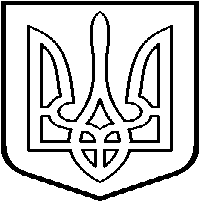 